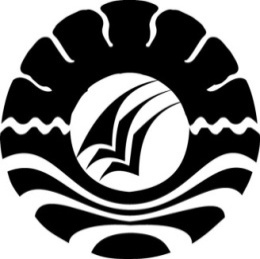                                                            SKRIPSIPERMAINAN MEMANCING HURUF DALAM PENGEMBANGAN KEMAMPUAN MEMBACA PERMULAAN ANAK DI TAMAN KANAK-KANAK LIBURENG AMESSANGENG KECAMATAN MARIORIWAWO      KABUPATEN SOPPENGKASMAH BUHARIPROGRAM STUDI PENDIDIKAN GURU PENDIDIKAN ANAK USIA DINIFAKULTAS ILMU PENDIDIKAN UNIVERSITAS NEGERI MAKASSAR2014PERMAINAN MEMANCING HURUF DALAM PENGEMBANGAN KEMAMPUAN MEMBACA PERMULAAN ANAK DI TAMAN KANAK-KANAK LIBURENG AMESSANGENG  KECAMATAN MARIORIWAWO      KABUPATEN SOPPENG                   SKRIPSIDiajukan untuk Memenuhi Sebagian Persyaratan GunaMemperoleh Gelar Sarjana Pendidikan Guru Pendidikan Anak Usia Dini Strata Satu Fakultas Ilmu PendidikanUniversitas Negeri Makassar                                                             Oleh :                                                KASMAH BUHARI                                                          104904059PROGRAM STUDI PENDIDIKAN GURU PENDIDIKAN ANAK USIA DINIFAKULTAS ILMU PENDIDIKAN UNIVERSITAS NEGERI MAKASSAR2014